УКРАЇНАПОЧАЇВСЬКА  МІСЬКА  РАДАВИКОНАВЧИЙ КОМІТЕТР І Ш Е Н Н Явід     серпня 2021 року                                                                        № проектПро виділення одноразовоїгрошової допомоги  на похованнягр. Гавріній М.В.       Розглянувши заяву жительки  м. Почаїв, вул. Варшавська, 11А гр. Гавріної Марії Василівни, яка провела поховання свого чоловіка Гавріна Миколи Олексійовича, про виділення їй одноразової грошової допомоги та керуючись Законом України «Про місцеве самоврядування в Україні»,  Положенням про надання одноразової адресної матеріальної допомоги малозабезпеченим верствам населення Почаївської міської територіальної громади, які опинилися в складних життєвих обставинах, затвердженого рішенням виконавчого комітету № 164 від 19 жовтня 2016 року, на виконання Програми «Турбота» ,  виконавчий комітет міської ради                                                      В и р і ш и в:Виділити одноразову грошову допомогу гр. Гавріній  Марії Василівні   в  розмірі 2500(дві тисячі п’ятсот)  гривень.Відділу бухгалтерського обліку та звітності міської ради перерахувати  гр. Гавріній  Марії Василівні  одноразову грошову  допомогу.Лівінюк В.П.Бондар Г.В..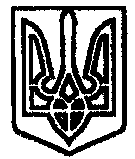 